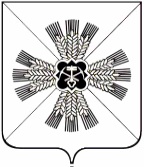 КЕМЕРОВСКАЯ ОБЛАСТЬАДМИНИСТРАЦИЯ ПРОМЫШЛЕННОВСКОГО МУНИЦИПАЛЬНОГО ОКРУГАПОСТАНОВЛЕНИЕот «____» __________ г. № ______пгт. ПромышленнаяО проведении конкурса по благоустройству и озеленению территории учреждений социальной сферы, многоквартирных и частных домовВ соответствии с Федеральным законом от 06.10.2003 № 131-ФЗ «Об общих принципах организации местного самоуправления в Российской Федерации», Уставом муниципального образования Промышленновский муниципальный округ Кемеровской области - Кузбасса,  в целях поощрения жителей округа и учреждений социальной сферы за благоустройство и озеленение придомовой территории многоквартирных и частных домов, территории учреждений социальной сферы, расположенных на территории Промышленновского муниципального округа:1. Провести конкурс по благоустройству и озеленению территории учреждений социальной сферы, многоквартирных и частных домов (далее – конкурс).2. Утвердить прилагаемое Положение о конкурсе.3. Утвердить прилагаемую форму заявки на участие в конкурсе.4. Утвердить прилагаемый состав комиссии.5. Комиссии подвести итоги конкурса в срок до 31.08.2022г.6. Настоящее постановление подлежит размещению на официальном сайте администрации Промышленновского муниципального округа в сети Интернет.7. Контроль за исполнением настоящего постановления возложить на первого заместителя главы Промышленновского муниципального округа О.Н. Шумкину.8. Настоящее постановление вступает в силу с даты подписания.Исп. Н.В. ТороповаТел. 74342Положениео проведении конкурса по благоустройству и озеленению территории учреждений социальной сферы, многоквартирных и частных домов1. Общие положения1.1. Настоящее положение определяет порядок организации и условия проведения конкурса по благоустройству и озеленению территории учреждений социальной сферы, многоквартирных и частных домов (далее – конкурс), порядок работы комиссии.1.2. Организатором конкурса выступает администрация Промышленновского муниципального округа.2. Задачи конкурса	2.1. Привлечение внимания населения, учреждений социальной сферы (далее по тексту – учреждений) к вопросам благоустройства.	2.2. Воспитание бережного отношения к жилищному фонду, придомовым участкам, дворам.	 2.3. Озеленение прилегающих территорий жилых многоквартирных и частных домов, административных зданий. 	2.4. Совершенствование форм работы с населением по месту жительства.3. Условия конкурса3.1. Конкурс проходит по номинациям: «Лучшее учреждение социальной сферы по оформлению и благоустройству прилегающей территории»;«Двор, в котором я живу»; «Цветочное царство»;«Красота у дома».3.2. Заявки на участие в конкурсе принимаются организационным отделом администрации Промышленновского муниципального округа в период с 10 августа по 19 августа 2022 года.3.3. Итоги конкурса подводит утвержденная комиссия в период с 23 по 31 августа 2022 года.3.4. По итогам конкурса определяется:3.4.1. победитель в номинации «Лучшее учреждение социальной сферы по оформлению и благоустройству прилегающей территории»;3.4.2. победитель в номинации «Двор, в котором я живу»;3.4.3. победитель в номинации  «Цветочное царство»;3.4.4. победитель в номинации «Красота у дома».4. Критерии оценки4.1. Основные показатели при подведении итогов конкурса в номинации «Лучшее учреждение социальной сферы по оформлению и благоустройству прилегающей территории»:проявление творческой инициативы в оформлении и благоустройстве прилегающей территории учреждений;наличие газонов, клумб и других насаждений и их содержание;опрятный вид внешних фасадов (в том числе главного входа, вывески);содержание подъездных дорог и территории в чистоте и порядке;наличие вывески с названием учреждения и режимом работы;наличие и содержание в чистоте урн, контейнерной площадки или площадки для организации сбора твердых бытовых отходов;содержание в исправном состоянии ограждений;использование объемных цветочных скульптур, выполненных по различным технологиям;единство композиции и стиля;эстетическое состояние территории.	4.2. Основные показатели при подведении итогов конкурса в номинации «Двор, в котором я живу»:4.2.1. ландшафтное озеленение (наличие цветочных клумб, газонов и т.д.) на прилегающей территории многоквартирного дома;4.2.2. наличие качелей, каруселей, ограждений, беседок, теневых навесов, песочниц, скамеек;4.2.3. проявление творческой инициативы жителей в эстетическом оформлении дома, дворов и прилегающих территорий;4.2.4. участие жителей в совместной работе по уборке, ремонту, благоустройству;4.2.5. оригинальное оформление балконов (при наличии);4.2.6. наличие на доме аншлага с названием улицы и номерного знака.4.3. Основные показатели при подведении итогов конкурса в номинации            «Цветочное царство»:внешний вид, эстетика клумбы;ландшафтная архитектура (оригинальность клумб) на прилегающей к территории;разнообразие сортов растений на прилегающей к дому территории;состояние оцениваемого участка (отсутствие сорняков, мусора).4.5. Основные показатели при подведении итогов конкурса в номинации «Красота у дома».	4.5.1. ландшафтное озеленение (наличие цветочных клумб, газонов и т.д.) на прилегающей территории;	4.5.2. творческий подход;	4.5.3. оригинальность;	4.5.4. композиционное решение;	4.5.5. разнообразие цветочных украшений;	4.5.6. эстетическое состояние территории, двора;	4.5.7. состояние оцениваемого участка (отсутствие сорняков, мусора).5. Награждение5.1. В номинации «Лучшее учреждение социальной сферы по оформлению и благоустройству прилегающей территории», победителю вручается Диплом и денежная премия в размере 10 000 рублей.5.2. В номинации «Двор, в котором я живу», «Цветочное царство», «Красота у дома»  победителям вручаются Дипломы и денежные премии в размере 5000 рублей.Форма заявки на участие в конкурсе  по благоустройствуи озеленению территории учреждений социальной сферы  многоквартирных и частных домовРуководитель (участник) 	______________		__________________						(подпись)		   (расшифровка подписи)СОСТАВкомиссии по благоустройству и озеленению территории учреждений социальной сферы, многоквартирных и частных домов                                    ГлаваПромышленновского муниципального округаС.А. Федарюк УТВЕРЖДЕНОпостановлениемадминистрации Промышленновского муниципального округаот «____» __________ г. № ______Первый заместитель главыПромышленновского муниципального округаО.Н. ШумкинаУТВЕРЖДЕНАпостановлениемадминистрации Промышленновского муниципального округаот «____» __________ г. № ______НоминацияОписание работы (фото 3-5 штук)Наименование учрежденияРуководитель учрежденияКонтактное лицо (ФИО участника)Контактный телефонАдрес оцениваемого объектаИнформация об участии в подобных конкурсах ранееПервый заместитель главыПромышленновского муниципального округаО.Н. ШумкинаУТВЕРЖДЕНпостановлениемадминистрации Промышленновского муниципального округаот «____» __________ г. № ______Председатель комиссииПредседатель комиссииПредседатель комиссииШумкина Ольга Николаевнапервый заместитель главы Промышленновского муниципального округаЧлены комиссии:Члены комиссии:Члены комиссии:ЗарубинаАнастасия Александровназаместитель главы Промышленновского муниципального округаТороповаНадежда Владимировнаначальник организационного отдела администрации Промышленновского муниципального округаКрыловаЮлия Анатольевна начальник отдела по архитектуре и градостроительству администрации Промышленновского муниципального округаКирсанов Павел Валерьевичжурналист МКП «Редакция газеты «Эхо»Первый заместитель главыПромышленновского муниципального округаО.Н. Шумкина